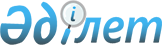 Об установлении категорий автостоянок (паркингов) и увеличении базовых ставок налога на земли, занятые под автостоянки (паркинги) в Буландынском районеРешение Буландынского районного маслихата Акмолинской области от 14 мая 2018 года № 6С-23/7. Зарегистрировано Департаментом юстиции Акмолинской области 29 мая 2018 года № 6631
      Примечание РЦПИ.

      В тексте документа сохранена пунктуация и орфография оригинала.
      В соответствии пунктом 3 статьи 509 Кодекса Республики Казахстан от 25 декабря 2017 года "О налогах и других обязательных платежах в бюджет (Налоговый кодекс)", Буландынский районный маслихат РЕШИЛ:
      1. Установить категории автостоянок (паркингов) согласно приложению 1 и увеличить базовые ставки налога на земли, занятые под автостоянки (паркинги) в Буландынском районе, согласно приложению 2.
      2. Определить город Макинск близлежащим населенным пунктом, базовые ставки на земли которого будут применяться при исчислении налога.
      3. Настоящее решение вступает в силу со дня государственной регистрации в Департаменте юстиции Акмолинской области и вводится в действие со дня официального опубликования.
      "СОГЛАСОВАНО"
      14 мая 2018 года
      "СОГЛАСОВАНО"
      14 мая 2018 года Категории автостоянок (паркингов) Базовые ставки налога на земли, занятые под автостоянки (паркинги) в Буландынском районе
					© 2012. РГП на ПХВ «Институт законодательства и правовой информации Республики Казахстан» Министерства юстиции Республики Казахстан
				
      Председатель 23
очередной сессии

Б.Кажаканов

      Секретарь районного
маслихата

Ш. Кусаинов

      Аким Буландынского
района

Ж.Нуркенов

      Руководитель Республиканского
государственного учреждения
"Управления государственных
доходов по Буландынскому району
Департамента государственных доходов
по Акмолинской области
Комитета государственных
доходов Министерства финансов
Республики Казахстан"

А.Есполов
Приложение 1
к решению Буландынского
районного маслихата
от 14 мая 2018 года
№ 6С-23/7
№ п/п
Типы автостоянок (паркингов)
Категории
1.
Автостоянки (паркинги) закрытого типа
1 категория
2.
Автостоянки (паркинги) открытого типа
2 категорияПриложение 2
к решению Буландынского
районного маслихата
от 14 мая 2018 года
№ 6С-23/7
№ п/п
Категории автостоянок (паркингов)
Базовые ставки налога на земли, занятые под автостоянки (паркинги)
Увеличение базовых ставок
1.
1 категория
5,02
в десять раз
2.
2 категория
5,02
в десять раз